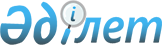 О внесении изменения в постановление акимата города Талдыкорган от 19 апреля 2011 года N 9-400 "Об организации и обеспечении призыва граждан на срочную воинскую службу в апреле-июне и октябре-декабре 2011 года в городе Талдыкорган"
					
			Утративший силу
			
			
		
					Постановление акимата города Талдыкорган Алматинской области от 15 августа 2011 года N 19-851. Зарегистрировано Управлением юстиции города Талдыкорган Департамента юстиции Алматинской области 16 сентября 2011 года N 2-1-146. Утратило силу - Постановлением акимата города Талдыкорган Алматинской области от 19 марта 2012 года N 7-226      Сноска. Утратило силу - Постановлением акимата города Талдыкорган Алматинской области от 19.03.2012 N 7-226.      Примечание РЦПИ:

      В тексте сохранена авторская орфография и пунктуация.      

В соответствии со статьей 21 Закона Республики Казахстан "О нормативных правовых актах" акимат города ПОСТАНОВЛЯЕТ:



      1. Внести в постановление акимата города Талдыкорган от 19 апреля 2011 года N 9-400 "Об организации и обеспечении призыва граждан на срочную воинскую службу в апреле-июне и октябре-декабре 2011 года в городе Талдыкорган" (зарегистрированное в Реестре государственной регистрации нормативных правовых актов в Департаменте юстиции Алматинской области от 05 мая 2011 года за N 2-1-142 и опубликованное в газете "Талдыкорган" от 13 мая 2011 года за N 21) следующее изменение:



      в пункте 1, приложение 1 слова: "Управление по делам обороны города Талдыкорган Алматинской области" заменить словами "Объединенное управление по делам обороны города Талдыкорган Алматинской области".



      2. Контроль за исполнением настоящего постановления возложить на заместителя акима города Алпысова Е.А.



      3. Настоящее постановление вводится в действие по истечении десяти календарных дней после дня его первого официального опубликования.      Аким города                                М. Бигельдиев
					© 2012. РГП на ПХВ «Институт законодательства и правовой информации Республики Казахстан» Министерства юстиции Республики Казахстан
				